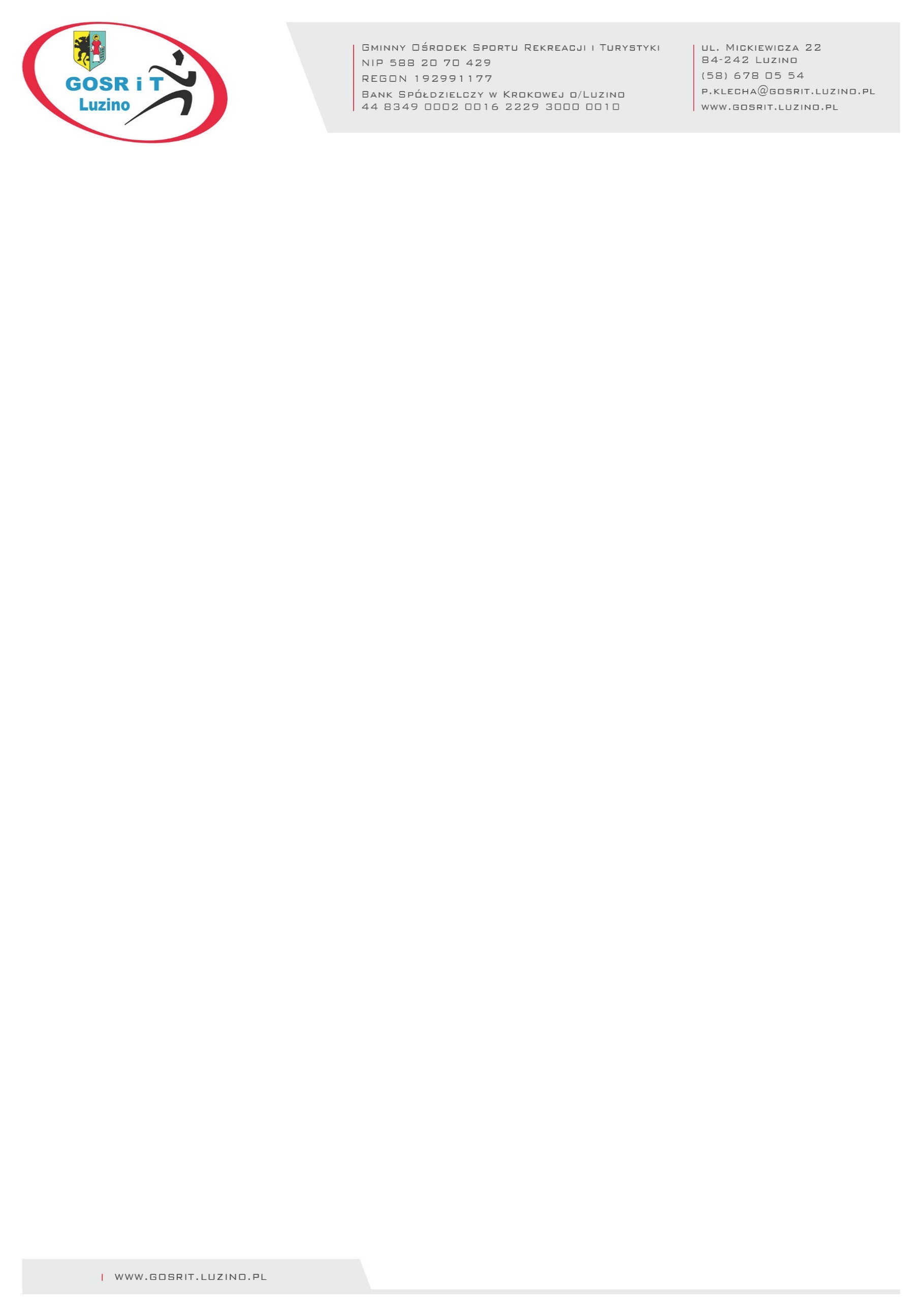 Luzino, 13-05-2024r.	Zapytanie ofertowe nr 5/2024	Gminny Ośrodek Sportu Rekreacji i Turystyki w Luzinie ul. Mickiewicza 22, 84-242 Luzino zaprasza do złożenia oferty na zadanie pn. „Zakup i dostawa ciągnika” Opis przedmiotu zamówienia Przedmiotem zamówienia jest dostawa:ciągnika fabrycznie nowego, wyprodukowanego nie później niż w 2021 roku, w stanie kompletnym, wolnym od wad konstrukcyjnych i materiałowych, gotowego do użytku 
po dostarczeniu do siedziby GOSRiT. Ciągnik musi spełniać wymagania polskich przepisów o ruchu drogowym zgodnie z Ustawą Prawo o ruchu drogowym (Dz.U. z 2023 poz. 1047 
z późn. zm.). Ciągnik musi posiadać aktualną homologację pozwalającą na dopuszczenie 
do ruchu po drogach publicznych zgodnie z Rozporządzeniem Ministra Transportu, Budownictwa i Gospodarki Morskiej z dnia 18 czerwca 2013r. w sprawie homologacji typu ciągników rolniczych i przyczep oraz typu ich przedmiotów wyposażenia lub części (Dz.U. 
z 2015 poz.323 z późn. zm.). Świadectwo homologacji należy dostarczyć najpóźniej w dniu dostawy ciągnika. Wykonawca zapewni gwarancję na przedmiot zamówienia min. 5 lat. Dane techniczne ciągnika :silnik trzycylindrowy, diesel, chłodzony cieczą o mocy min. 25 KM,napęd 4x4, ilość biegów : min. 9/9,ciągnik wyposażony w pełni zsynchronizowaną mechaniczną skrzynię biegów 
z rewersem mechanicznym,układ kierowniczy hydrostatyczny ze wspomaganiem hydraulicznym,tylny trzypunktowy układ zawieszenia (TUZ) z udźwigiem min. 800 kg oraz zaczep transportowy,tylny wał odbioru mocy (WOM) zapewniający obroty min. 540/1000 na minutę,promień zawracania zbliżony do 2m, ogumienie w zastosowaniu do terenu trawiastego (w szczególności boiska sportowe), a także pozwalające na bezpieczne poruszanie się w warunkach zimowych (odśnieżanie placu z kostki brukowej), przy czym Zamawiający nie bierze pod uwagę zakupu dwóch kompletów,przeszklona kabina zintegrowana z konstrukcją ciągnika wyposażona w klimatyzację, wycieraczki ze spryskiwaczami na min. przedniej szybie, tylna szyba podgrzewana,Zamawiający nie dopuszcza możliwości składania ofert częściowych. Dostawa ciągnika w terminie 60 dni od podpisania umowy. Wykonawca wykona postanowienia zamówienia z należytą starannością, w tym przebieg oraz terminowe dostarczenie przedmiotu zamówienia. Zamawiający nie ponosi odpowiedzialności za szkody wyrządzone przez Wykonawcę podczas wykonywania przedmiotu zamówienia.Wraz z ciągnikiem należy dostarczyć instrukcje obsługi i konserwacji ciągnika, urządzeń 
i sprzętu zamontowanego, książki gwarancyjne ciągnika oraz wyposażenia, świadectwo homologacji oraz komplet dokumentów niezbędnych do dokonania rejestracji ciągnika (dokumenty w języku polskim).Wykonawca na swój koszt przeszkoli personel Zamawiającego, z zakresu obsługi przedmiotu zamówienia.Wykonawca ponosi koszty serwisu, w tym dojazdu.  Kryteria oceny ofert.Najkorzystniejszą ofertą, spośród ofert niepodlegających odrzuceniu, będzie oferta, która przedstawia najkorzystniejszy bilans ceny i innych kryteriów odnoszących się do przedmiotu zamówienia publicznego. Maksymalna ilość punktów, jakie może otrzymać oferta za dane kryterium: dane techniczne ciągnika – waga 30%- silnik trzycylindrowy, diesel, chłodzony cieczą o mocy min. 25 KM, posiadający parametry, o których mowa w punkcie 1.1.2 pozycje od 2 do 10 – 20 pkt,- silnik trzycylindrowy, diesel, chłodzony cieczą o mocy powyżej 25 KM, posiadający parametry, o których mowa w punkcie 1.1.2 pozycje od 2 do 10 – 30 pkt.cena – waga 20%- max. ilość punktów możliwych do uzyskania : C=20pkt- oferta z najniższą ceną „CN” otrzyma 20 pkt,- każda inna oferta „COB” otrzyma ilość punktów wynikającą ze wzoru : , gdzie :C – oznacza ilość punktów przyznanych Wykonawcy w kryterium cena,CN – oznacza najniższą zaoferowaną cenę, spośród wszystkich ofert niepodlegających odrzuceniu,COB – oznacza zaoferowaną cenę w ofercie badanej gwarancja – waga 20 %Oferta z okresem gwarancji 5 lat (i więcej)– otrzyma 20 pkt.Oferta z okresem gwarancji poniżej 5 lat – otrzyma 10 pkt. W przypadku niewskazania okresu gwarancji Zamawiający przyjmie, że Wykonawca oferuje okres gwarancji krótszy niż 5 lat. czas reakcji serwisu – waga 20%Oferta z czasem reakcji 24 h otrzyma 20 pkt.Oferta z czasem reakcji 36h otrzyma 10 pkt.Oferta z czasem reakcji 48h otrzyma 5 pkt. Oferta z czasem reakcji >48h otrzyma 0 pkt. bezpłatne podstawienie sprzętu zastępczego na czas naprawy dłuższy niż 24h – waga 10%TAK – 10 pkt / NIE – 0 pkt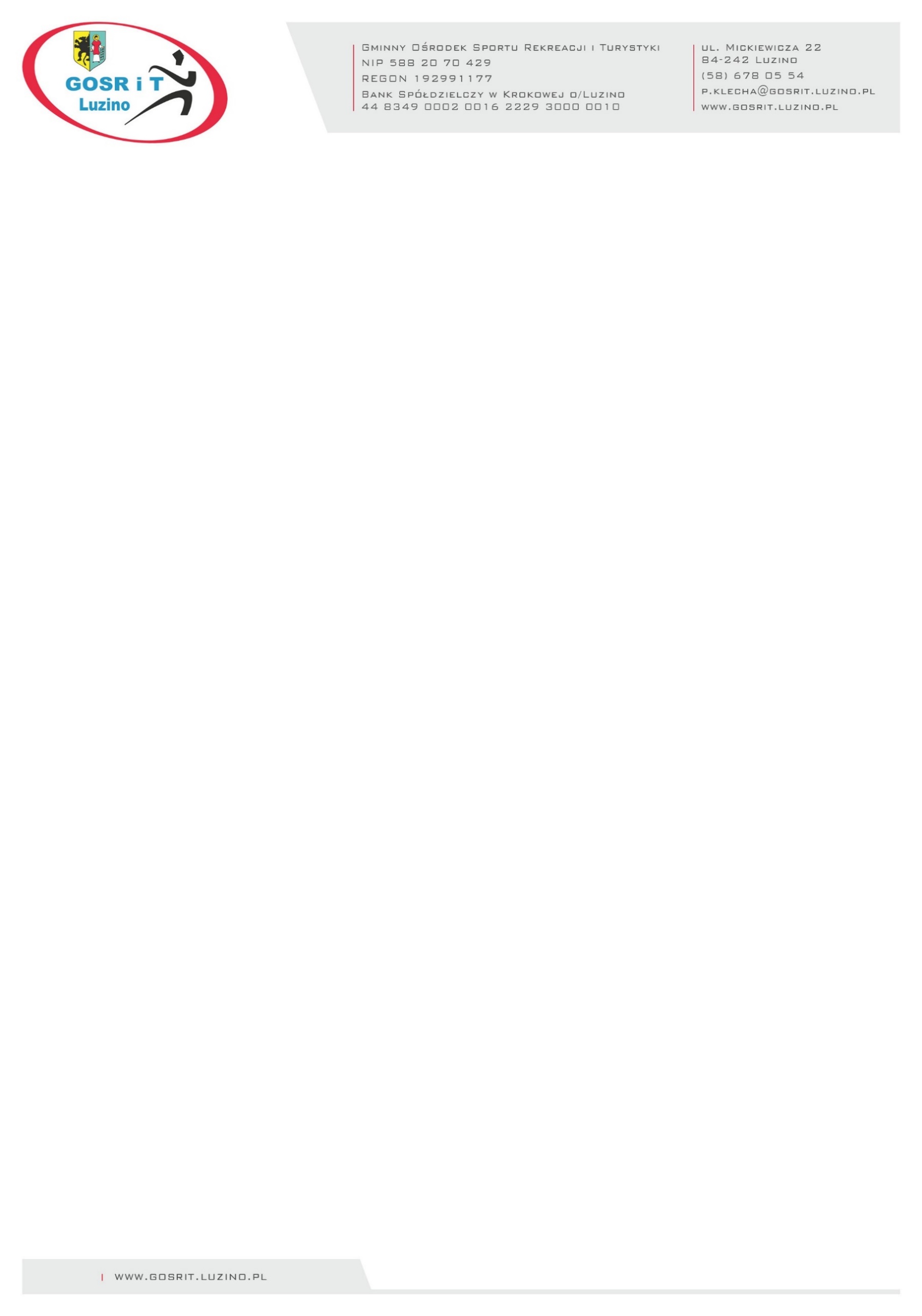 Punktacja przyznawana poszczególnym ofertom będzie liczona z dokładnością do dwóch miejsc 
po przecinku, zgodnie z zasadami arytmetyki.Zamawiający udzieli zamówienia Wykonawcy, którego oferta zostanie uznana za najkorzystniejszą. Termin i miejsce składania ofert.Ofertę należy złożyć w terminie do 20 maja 2024r. do godz. 14.00 za pomocą portalu https://platformazakupowa.pl lub drogą mailową na adres p.lewandowska@gosrit.luzino.pl (decyduje data wpływu oferty na maila). Oferty złożone po terminie nie będą rozpatrywane. Oferent może przed upływem terminu składania ofert zmienić lub wycofać swoją ofertę.Oferent ma obowiązek wyjaśnić z Zamawiającym wszystkie wątpliwości w stosunku 
do przedmiotu zamówienia, przez złożeniem ofert. Po złożeniu oferty, Zamawiający będzie uważał, że Oferent nie ma wątpliwości i uwag w stosunku do zakresu ujętego w zapytaniu.Istotne informacje dla stron.W sprawie realizacji usługi, istotne dla stron postępowania, zostały zawarte we wzorze umowy, stanowiącej załącznik nr 2 do zapytania ofertowego. Zamawiający nie przewiduje istotnych zmian postanowień umowy zawartej w wyniku rozstrzygnięcia niniejszego postępowania.Jeżeli Oferent, którego oferta została wybrana uchyla się od zawarcia umowy w sprawie realizacji zamówienia albo umowa z tym Oferentem zostanie rozwiązana, Zamawiający może wybrać kolejną najkorzystniejszą ofertę spośród pozostałych, bez przeprowadzania 
ich ponownego badania i oceny, chyba, że zachodzą przesłanki unieważnienia postępowania.Złożenie oferty nie stwarza po stronie Oferenta roszczenia względem Zamawiającego 
o zawarcie umowy. Zamawiający zastrzega sobie prawo do unieważnienia postępowania bez podania przyczyny.Osoba obsługująca zamówienie : Paulina Lewandowska, email: p.lewandowska@gosrit.luzino.pl , tel. (58) 678-05-54 wew.4. Załączniki do zapytania ofertowego : 1. Formularz ofertowy.2. Projektowane postanowienia umowy.